MINDFULNESS COURSE (MBCT-L)Offering skills both to meet the difficulties & stresses of life & to flourish!8 Week, on-line course, beginning Wednesday October 5th FREE TASTER SESSIONS Wednesday 13th July: 10am to 11amWednesday 7th September:  10am to 11am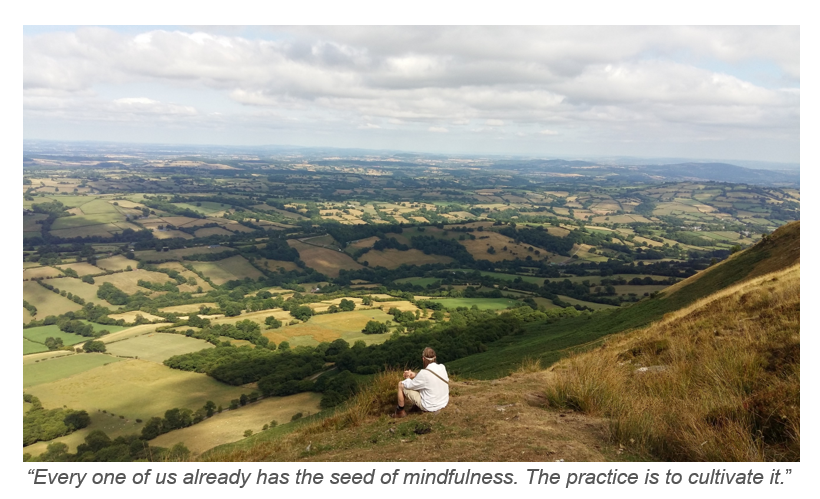  The course will run on Wednesday mornings: 10am to 12.15 5th October to 30th November (missing 25th Oct) + half-day on Saturday 19th November COST: Sliding Scale of £120 to £220 TeacherSusie Stead is a freelance mindfulness teacher, trained and accredited by the Oxford Mindfulness Centre and teaches there - https://www.oxfordmindfulness.org/people/susie-stead/,  also see her website:  www.susiestead.com For further information, please contact: Chris Smith,  Development Manager,Community Centre @ Christ Church,Mob: 07582 305760       Email: chris@christchurchswindon.co.uk